EDITAL DE AUDIÊNCIA PÚBLICA Nº 01/2022A CÂMARA MUNICIPAL DE MÁRIO CAMPOS/MG, atendendo as regras regimentais, CONVOCA a população para Audiência Pública para análise e discussão acerca da possibilidade de melhorias e desenvolvimento do bairro Estância Balneário Bom Jardim.REGULAMENTO DA AUDIÊNCIA PÚBLICA1 – DO OBJETO- A Audiência Pública destina-se a analisar e discutir acerca da possibilidade de melhorias e desenvolvimento do bairro Estância Balneário Bom Jardim;- A Audiência será realizada na data e local a seguir relacionados: 29 de março de 2022, às 18:00h (dezoito horas), no Plenário Inferior da Câmara Municipal de Mário Campos, à Avenida Petrina Augusta de Jesus, n. 100, bairro São Tarcísio, em Mário Campos/MG.– A previsão de duração da audiência é de 2h (duas horas).– DA PARTICIPAÇÃO E CREDENCIAMENTO– A participação é garantida a todo cidadão, morador da cidade de Mário Campos, através da presença no evento, observados os termos do Regimento Interno da Casa;– Até 20 (vinte) moradores da cidade de Mário Campos poderão se inscrever para uso da palavra, sendo que, obrigatoriamente, terão de promover sua inscrição mediante coleta de convites em link a ser disponibilizado no site e redes sociais da Câmara Municipal, devendo o(a) inscrito(a) habilitar-se no local do evento, 30 (trinta) minutos antes e até 30 (trinta) minutos após o início dos trabalhos, apresentando o respectivo ingresso, documento de identificação e assinatura na lista de presença;- O registro de presença dos participantes será realizado mediante coleta de convites em link a ser disponibilizado no site e redes sociais da Câmara Municipal, devendo o(a) inscrito(a) habilitar-se no local do evento, 30 (trinta) minutos antes e até 30 (trinta) minutos após o início dos trabalhos, apresentando o respectivo ingresso, documento de identificação e assinatura na lista de presença;– O(a) interessado(a) em inscrever-se como representante de entidade da sociedade civil deverá comprovar que a ela pertence e tem delegação para falar em seu nome, sendo permitida apenas uma inscrição para cada órgão ou entidade;- Os interessados, convidados ou convocados poderão usar a palavra por 2 (dois) minutos;– Manifestações realizadas fora das tribunas não serão consideradas para fins de debate ou registro;– Será permitida réplica de até 1 (um) minuto, caso solicitado, bem como direito de resposta, este em prazo igual àquele concedido ao possível acusador;- Após a manifestação dos oradores inscritos, cada Vereador poderá fazer uso da palavra por 2 (dois) minutos, estritamente dentro do tema objeto da exposição;- As inscrições dos Vereadores para falar na Audiência Pública serão feitas de própriopunho, até 30 (trinta) minutos a partir do início da reunião;– A apresentação deverá ater-se, exclusivamente, aos assuntos tratados na Audiência, não sendo permitida sua alteração após a inscrição;– Em caso de ausência de interessados, convidados ou convocados inscritos para uso da fala, não ocorrerá substituição deste;– A lista dos inscritos será disponibilizada no mural da Câmara Municipal após 30 (trinta) minutos contados do início da Audiência Pública;– Não será permitida a entrada ou presença de pessoas sem máscara de proteção.– DOS PROCEDIMENTOS DA AUDIÊNCIA PÚBLICA- O conteúdo da Audiência Pública será registrado em ata específica acompanhada de respectiva lista de presença;– A Audiência Pública será composta de três fases:1ª FASE: ABERTURA DA AUDIÊNCIA PÚBLICAAbertura: pronunciamento do Presidente da Câmara Municipal;Instalação dos trabalhos com a formação da Mesa Coordenadora da Audiência Pública, composta por representantes do Legislativo e das demais entidades presentes;Leitura das principais regras de condução da Audiência Pública.2ª FASE - APRESENTAÇÃO DOS MOTIVOSExposição: apresentação de justificativas e demais aspectos relevantes do assunto a ser tratado na audiência;3ª FASE – EXPOSIÇÃO DOS INTERESSADOS, SUGESTÕES E ENCERRAMENTO DA AUDIÊNCIA PÚBLICAManifestação dos Participantes: qualquer participante, obedecida a ordem de inscrições, poderá solicitar esclarecimentos sobre o tema tratado, observado o item 2 do presente regulamento;Encerramento da reunião: após a oitiva dos inscritos e os esclarecimentos cabíveis, a audiência poderá ser encerrada, podendo ser antecipado ou prorrogado o horário previsto, a critério da Mesa, ouvidos os presentes.- DISPOSIÇÕES GERAIS– A ata será lavrada e disponibilizada em até 10 (dez) dias úteis após a realização da Audiência Pública, baseado no áudio captado ao longo da mesma, sendo anexada toda a documentação escrita e assinada que forem entregues ao presidente dos trabalhos durante a sessão.– A Coordenação da Audiência Pública será responsável por decisões sobre questões relativas à sua dinâmica omissas a este edital.E, para conhecimento público é expedido o presente Edital de Convocação.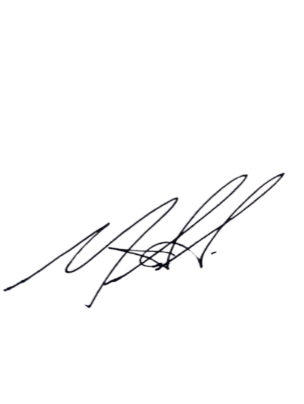 Mário Campos, 21 de março de 2022.Marcos Antônio AraújoPresidente da Câmara Municipal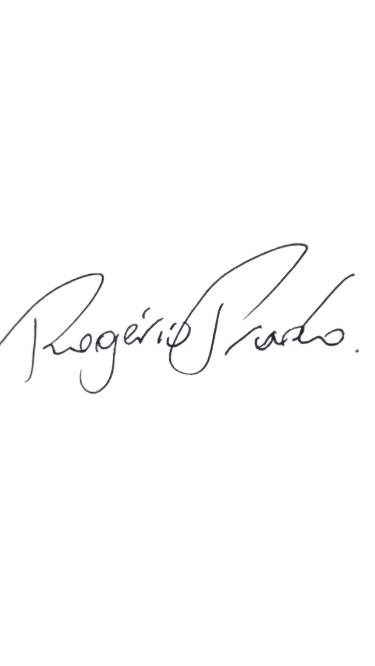 Vereador Apoiador do Requerimento 06/2022,motivador da Audiência Pública.Rogério Luiz Souza PradoSegundo Secretário da Câmara MunicipalVereador Autor do Requerimento 06/2022,motivador da Audiência Pública.